Уважаемый руководитель!Одно из направлений компании «ФЭС» является – Аутсорсинг пожарной безопасности.Услуги по данному направлению широко распространены в мире и пользуются спросом у различных организаций любого уровня.Аутсорсинг – передача организацией на основании договора определенных производственных (административных и пр.) функций на обслуживание сторонней организации, специализирующейся в соответствующей области.Аутсорсинг позволяет организации-заказчику сократить издержки и значительно снизить трудоемкость и затраты на решение вопросов и контроль за соблюдением требований пожарной безопасности на объекте, сконцентрироваться на основных процессах организации, не отвлекаясь на вспомогательные.Аутсорсинг пожарной безопасности – новое направление аутсорсинга. Смысл его состоит в том, что предприятию не нужно содержать в штате инженера, ответственного за обеспечение пожарной безопасности на объекте. Достаточно заключить договор аутсорсинга, и высококвалифицированные специалисты в области пожарной безопасности, будут осуществлять регулярные выезды на объект для осуществления контроля и решения всех вопросов, связанных с обеспечением пожарной безопасности, в соответствии с договором.Экономический эффект при использовании услуги «Аутсорсинг пожарной безопасности» состоит в экономии средств предприятия на поиск, обучение, кадровое обслуживание, организацию рабочего места, связь, выплату страховых взносов, отпускных, больничных, премиальных, материальной помощи и т.д.. По скромным подсчетам, заключив договор на выполнение услуг по «Аутсорсингу пожарной безопасности», Вы сэкономите до 40% от общих затрат по содержанию инженера по пожарной безопасности.К экономическому эффекту также можно отнести такой фактор, как снижение затрат на тендерные закупки. К примеру: на данный момент времени Ваша организация должна ежегодно проводить тендеры по следующим направлениям: закупка огнетушителей, техническое обслуживание огнетушителей, проверка работоспособности внутреннего противопожарного водопровода, обучение персонала по программам пожарно-технического минимума, оборудование и техническое обслуживание зданий автоматической пожарной сигнализацией, разработка и изготовление планов эвакуации, оснащение зданий и помещений знаками пожарной безопасности и эвакуационными знаками, огнезащитная обработка деревянных конструкций кровли. По каждому из этих направлений деятельности необходимо подготовить аукционную документацию, изучить предложения, провести аукцион и т.п., и т.д.А что если Вы все эти мероприятия объедините в один аукцион?После проведения всего одного аукциона Вы сможете освободить большое количество времени для работы своих подчиненных, отвечающих за подготовку документации и проведение аукционов (тендеров).Объем работ, выполняемых компанией-аутсорсером, во многом зависит от поставленных заказчиком задач. Однако незыблемым остается целый ряд мероприятий, обязательных (на основании существующего законодательства) для исполнения на любом предприятии:Документация: аудит организационно-распорядительной документации по пожарной безопасности; создание и своевременное обновление полного пакета обязательных документов по пожарной безопасности.Обучение: проведение инструктажей, тренировок персонала по отработке плана эвакуации при пожаре; обучение персонала организации требованиям пожарной безопасности; консультации и обучение руководителей ответственных за пожарную безопасность объекта. Работа с надзорными органами: защита прав заказчика в плановых и внеплановых надзорных мероприятиях Госпожнадзора; отработка предписаний о выявленных нарушениях; согласование (сопровождение) текущих вопросов по пожарной безопасности в надзорных органах.Контрольные мероприятия: контроль качества технического обслуживания систем противопожарной защиты; пожарно-техническое обследование; экспертиза проектно-технических решений.Проверка внутреннего противопожарного водоснабжения на водоотдачу.Техническое обслуживание огнетушителей.Представление интересов организации при проведении проверок на территории предприятия государственным инспекторам по пожарному надзору, контроль правильности оформления документов по результатам проверок (актов, протоколов, пр.).Представление интересов организации в государственных органах, в судах при рассмотрении дел о нарушении правил пожарной безопасности, представление необходимых документов и объяснений.Организация работы по устранению недостатков по пожарной безопасности.Выявление виновных в нарушении требований пожарной безопасности и возникновении пожаров.Определение потребности в средствах пожаротушения, организация их приобретения, учёта и технического обслуживания.Проектирование.
ПОЧЕМУ ВАМ НЕОБХОДИМО ВЫБРАТЬ ИМЕННО НАШУ КОМПАНИЮ?Наша деятельность носит независимый и объективный характер;В лице наших экспертов, Вы получаете грамотную и всестороннюю поддержку в области пожарной безопасности;Мы сотрудничаем с организациями, выполняющими монтаж, техническое обслуживание и ремонт средств обеспечения пожарной безопасности зданий и сооружений, что даст Вам дополнительные финансовые выгоды, чем сотрудничество с данными фирмами напрямую, т.к. для нас существует система скидок.В нашей компании имеется собственный штат специалистов и оборудование, позволяющее производить планы эвакуации, знаки безопасности, плакаты и многое другое.Мы являемся официальными дилерами компаний, производящих специализированные материалы, использующиеся в сфере пожарной безопасности. Такие как: ООО «Микросфера» (г. Санкт-Петербург), ООО «ЦППК» (г. Казань), ООО «Механика Плюс» (г. Ульяновск).В заключение своих доводов хочу обратить внимание на следующее: В случае возникновения пожара Ваш специалист пожарной безопасности понесет какую-либо материальную ответственность? Наверное, да, в размере своей премии. Наша же ответственность перед Вами застрахована компанией ВТБ-Страхование. И в случае возникновения чрезвычайной ситуации, повлекшей какие-либо материальные потери, мы совместно возместим их Вам в полном объеме.Примерную стоимость наших услуг по аутсорсингу мы предлагаем ниже. Окончательная стоимость услуг определяется индивидуально с каждым новым клиентом.С уважением, 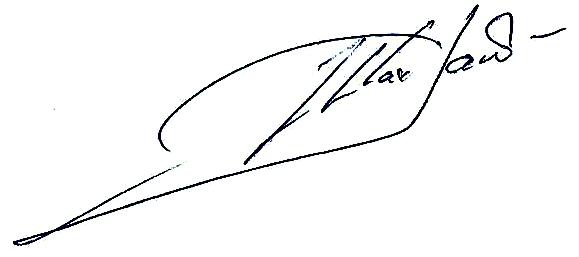 Генеральный директор 							       В.А. Шахраев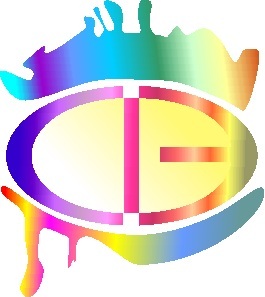 Общество с ограниченной ответственностью«Фотолюминесцентные эвакуационные системы»Россия, Забайкальский край, 672039, г. Чита,ул. Петровско-Заводская, 25, помещение 6Контактные телефоны: 71-24-24, 57-00-35;www.ФЭС.com; e-mail: mail@phes.ruИНН 7536131230, КПП 753601001; ОКПО: 12634557,БИК 045004842 Расчетный счет 40702810620250000591 в  Филиале ОАО «БИНБАНК» в Новосибирске, г. НовосибирскКорреспондентский счет 30101810550040000842ОГРН №1127536007400, от 12.11.2012г.,выдано МИФНС №2 по г. Чите